Ο Περιφερειάρχης Πελοποννήσου προκηρύσσει ανοικτή διαδικασία επιλογής αναδόχου του Ν. 4412/2016 μέσω του Εθνικού Συστήματος Ηλεκτρονικών Δημοσίων Συμβάσεων, με κριτήριο ανάθεσης την πλέον συμφέρουσα από οικονομική άποψη προσφορά με βάση την τιμή, για την κατασκευή του έργου « ΑΠΟΚΑΤΑΣΤΑΣΗ ΤΕΧΝΙΚΩΝ ΕΡΓΩΝ ΚΑΙ ΚΑΘΑΡΙΣΜΟΣ ΚΟΙΤΗΣ ΚΑΙ ΠΡΑΝΩΝ ΥΔΑΤΟΡΕΜΑΤΩΝ ΓΙΑ ΑΝΤΙΠΛΗΜΜΥΡΙΚΗ ΠΡΟΣΤΑΣΙΑ ΚΑΙ ΑΝΤΙΜΕΤΩΠΙΣΗ ΕΚΤΑΚΤΩΝ ΑΝΑΓΚΩΝ ΣΤΙΣ ΠΕΡΙΟΧΕΣ ΤΟΥ ΔΗΜΟΥ ΑΝΑΤΟΛΙΚΗΣ ΜΑΝΗΣ ΠΟΥ ΕΠΛΗΓΗΣΑΝ ΑΠΟ ΤΗΝ ΠΥΡΚΑΓΙΑ ΤΟΥ ΑΥΓΟΥΣΤΟΥ 2020 »Προϋπολογισμού: 645.161,29 € (πλέον Φ.Π.Α.), CPV:45233141-9.Ο συνολικός προϋπολογισμός του έργου ανέρχεται σε 800.000,00€ και  αναλύεται σε:Δαπάνη εργασιών: 446.528,50 €ΓΕ & ΟΕ: 80.375,13 €Απρόβλεπτα: 79.035,54 €Απολογιστικά (1): Κόστος υποδοχής προϊόντων καθαιρέσεων και κατεδαφίσεων:10.000,00 €Γ.Ε. & Ο.Ε. Κόστους υποδοχής προϊόντων καθαιρέσεων και κατεδαφίσεων: 1.800,00 €Απολογιστικά (2): Μελέτη Υδραυλικών Υπολογισμών : 17.000,00 €Απολογιστικά (3): Μηχανήματα Έργου : 10.000,00 €Πρόβλεψη αναθεώρησης: 422,12 €ΦΠΑ 24%: 154.838,71 €Αναθέτουσα αρχή: ΠΕΡΙΦΕΡΕΙΑΚΗ ΕΝΟΤΗΤΑ ΛΑΚΩΝΙΑΣΔ/νση: Διοικητήριο Π.Ε. Λακωνίας, 2ο χλμ Ε.Ο. Σπάρτης-Γυθείου, Σπάρτη, ΤΚ 23100 Τηλ.: 2731363159/163E-mail: s.sarantakou@lakonia.gr, p.kostakos@lakonia.grΠληροφορίες: Σταυρούλα Σαραντάκου, Παναγιώτης Κωστάκος4. Ο διαγωνισμός θα διεξαχθεί με χρήση της ηλεκτρονικής πλατφόρμας του Εθνικού Συστήματος Ηλεκτρονικών Δημοσίων Συμβάσεων (Ε.Σ.Η.ΔΗ.Σ.). Οι προσφορές θα υποβάλλονται από τους οικονομικούς φορείς ηλεκτρονικά στη διαδικτυακή πύλη www.promitheus.gov.gr του συστήματος, με ημερομηνία λήξης υποβολής προσφορών την, 17/09/2021 ημέρα Παρασκευή Ώρα λήξης της υποβολής προσφορών ορίζεται η 15.00, Ως ημερομηνία και ώρα ηλεκτρονικής αποσφράγισης  των προσφορών ορίζεται η 20/09/2021 ημέρα Δευτέρα και ώρα 10:00.5. Οι ενδιαφερόμενοι μπορούν να έχουν πρόσβαση στη διακήρυξη και τα τεύχη δημοπράτησης στον ειδικό, δημόσια προσβάσιμο χώρο της πύλης, καθώς και στην ιστοσελίδα της Περιφέρειας Πελοποννήσου, www.ppel.gov.gr.6.   Δικαίωμα συμμετοχής έχουν φυσικά ή νομικά πρόσωπα, ή ενώσεις αυτών που δραστηριοποιούνται σε έργα κατηγορίας ΟΔΟΠΟΙΪΑΣ, περιλαμβάνουν στη βασική τους στελέχωση κατ’ ελάχιστον ότι προβλέπεται στο άρθρο 52 παρ. 2 λαμβάνοντας υπόψη το άρθρο 65 του Π.Δ. 71/2019 (ΦΕΚ 112Α/ 2019), πάντα λαμβάνοντας υπόψη το άρθρο 65 του Π.Δ. 71/2019 (ΦΕΚ 112Α/ 2019), για την εφαρμογή του ανωτέρου οι τεχνικοί του συμμετέχοντος φορέα πρέπει να διαθέτουν κατ’ ελάχιστον τα προσόντα που προβλέπονται στα άρθρα 12,13 , 18 και 19 του Π.Δ. 71/2019 (ΦΕΚ 112Α/ 2019) σχετικά με την εκτέλεση του έργου και που είναι εγκατεστημένα σε:α) σε κράτος-μέλος της Ένωσης,β) σε κράτος-μέλος του Ευρωπαϊκού Οικονομικού Χώρου (Ε.Ο.Χ.),γ) σε τρίτες χώρες που έχουν υπογράψει και κυρώσει τη ΣΔΣ, στο βαθμό που η υπό ανάθεση δημόσια σύμβαση καλύπτεται από τα Παραρτήματα 1, 2, 4 και 5 και τις γενικές σημειώσεις του σχετικού με την Ένωση Προσαρτήματος I της ως άνω Συμφωνίας, καθώς καιδ) σε τρίτες χώρες που δεν εμπίπτουν στην περίπτωση γ΄ της παρούσας παραγράφου και έχουν συνάψει διμερείς ή πολυμερείς συμφωνίες με την Ένωση σε θέματα διαδικασιών ανάθεσης δημοσίων συμβάσεων.Οικονομικός φορέας συμμετέχει είτε μεμονωμένα είτε ως μέλος ένωσης.Οι ενώσεις οικονομικών φορέων συμμετέχουν υπό τους όρους των παρ. 2, 3 και 4 του άρθρου 19 και των παρ. 1 (ε)  και 3 (β)του άρθρου 76  του ν. 4412/2016. Δεν απαιτείται από τις εν λόγω ενώσεις να περιβληθούν συγκεκριμένη νομική μορφή για την υποβολή προσφοράς. Σε περίπτωση που η ένωση αναδειχθεί ανάδοχος η νομική της μορφή πρέπει να είναι τέτοια που να εξασφαλίζεται η ύπαρξη ενός και μοναδικού φορολογικού μητρώου για την ένωση (πχ κοινοπραξία).7. Για τη συμμετοχή στο διαγωνισμό απαιτείται η κατάθεση εγγυητικής επιστολής ύψους 12.903,23 € που θα απευθύνεται προς τη Π.Ε. Λακωνίας, με ισχύ τουλάχιστον δεκατριών (13) μηνών και τριάντα (30) ημερών, μετά την ημέρα λήξης υποβολής των προσφορών, ήτοι με ισχύ μέχρι 17/11/2022.Ο χρόνος ισχύος των προσφορών είναι δεκατρείς (13) μήνες.8. Το έργο χρηματοδοτείται από πιστώσεις σύμφωνα με την «Αποκατάσταση τεχνικών έργων και καθαρισμός κοίτης και πρανών υδατορεμάτων για αντιπλημμυρική προστασία και αντιμετώπιση εκτάκτων αναγκών στις περιοχές του Δήμου Ανατολικής Μάνης που επλήγησαν από την πυρκαγιά του Αυγούστου 2020», με προϋπολογισμό και πίστωση 800.000,00€, που είναι ενταγμένο ως υποέργο με αύξοντα αριθμό 1, στο ΠΔΕ - ΣΑΕΠ826 «ΑΠΟΚΑΤΑΣΤΑΣΗ ΒΛΑΒΩΝ ΣΤΙΣ ΠΕΡΙΟΧΕΣ ΤΟΥ ΔΗΜΟΥ ΑΝΑΤΟΛΙΚΗΣ ΜΑΝΗΣ Π.Ε. ΛΑΚΩΝΙΑΣ ΠΟΥ ΕΠΛΗΓΗΣΑΝ ΑΠΟ ΤΗΝ ΠΥΡΚΑΓΙΑ ΤΟΥ ΑΥΓΟΥΣΤΟΥ 2020», με κωδικό 2020ΕΠ82600002 ”.9. Δεν προβλέπεται η χορήγηση προκαταβολής στον Ανάδοχο και επίσης δεν προβλέπεται η πληρωμή πριμ στην παρούσα σύμβαση.   10. Η συνολική προθεσμία εκτέλεσης του έργου ορίζεται σε ΟΚΤΩ (8) μήνες  από την ημέρα υπογραφής της σύμβασης.11. Υπάρχει η δυνατότητα χρησιμοποίησης των «επί έλασσον» δαπανών, η διαχείριση των οποίων θα ακολουθεί τις προβλέψεις της υφιστάμενης νομοθεσίας (άρθρα 132 και 156 του Ν.4412/2016).12. Το αποτέλεσμα της δημοπρασίας θα εγκριθεί από την Οικονομική Επιτροπή της Περιφέρειας Πελοποννήσου.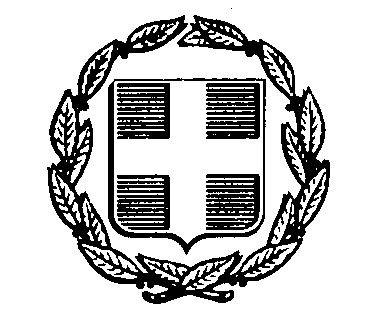 ΕΛΛΗΝΙΚΗ ΔΗΜΟΚΡΑΤΙΑΠΕΡΙΦΕΡΕΙΑ ΠΕΛΟΠΟΝΝΗΣΟΥΓΕΝΙΚΗ ΔΙΕΥΘΥΝΣΗ ΑΝΑΠΤΥΞΙΑΚΟΥ ΠΡΟΓΡΑΜΜΑΤΙΣΜΟΥ ΔΙΕΥΘΥΝΣΗ ΤΕΧΝΙΚΩΝ ΕΡΓΩΝ ΠΕΡΙΦΕΡΕΙΑΚΗΣ ΕΝΟΤΗΤΑΣ ΛΑΚΩΝΙΑΣΣπάρτη : 17/08/2021Αρ. Πρωτ.: 261695ΠΡΟΚΗΡΥΞΗ ΑΝΟΙΚΤΗΣ ΔΙΑΔΙΚΑΣΙΑΣ ΜΕΣΩ ΤΟΥ ΕΘΝΙΚΟΥ ΣΥΣΤΗΜΑΤΟΣΗΛΕΚΤΡΟΝΙΚΩΝ ΔΗΜΟΣΙΩΝ ΣΥΜΒΑΣΕΩΝ (Ε.Σ.Η.ΔΗ.Σ.)ΠΡΟΚΗΡΥΞΗ ΑΝΟΙΚΤΗΣ ΔΙΑΔΙΚΑΣΙΑΣ ΜΕΣΩ ΤΟΥ ΕΘΝΙΚΟΥ ΣΥΣΤΗΜΑΤΟΣΗΛΕΚΤΡΟΝΙΚΩΝ ΔΗΜΟΣΙΩΝ ΣΥΜΒΑΣΕΩΝ (Ε.Σ.Η.ΔΗ.Σ.)ΠΡΟΚΗΡΥΞΗ ΑΝΟΙΚΤΗΣ ΔΙΑΔΙΚΑΣΙΑΣ ΜΕΣΩ ΤΟΥ ΕΘΝΙΚΟΥ ΣΥΣΤΗΜΑΤΟΣΗΛΕΚΤΡΟΝΙΚΩΝ ΔΗΜΟΣΙΩΝ ΣΥΜΒΑΣΕΩΝ (Ε.Σ.Η.ΔΗ.Σ.)ΠΡΟΚΗΡΥΞΗ ΑΝΟΙΚΤΗΣ ΔΙΑΔΙΚΑΣΙΑΣ ΜΕΣΩ ΤΟΥ ΕΘΝΙΚΟΥ ΣΥΣΤΗΜΑΤΟΣΗΛΕΚΤΡΟΝΙΚΩΝ ΔΗΜΟΣΙΩΝ ΣΥΜΒΑΣΕΩΝ (Ε.Σ.Η.ΔΗ.Σ.)Ο ΕΙΣΗΓΗΤΗΣΕ.ΠΟ Αναπλ. ΠροϊστάμενοςΣΕ της Δ/νσης Τεχνικών Έργωντης Π.Ε. ΛακωνίαςΟ ΑΝΤΙΠΕΡΙΦΕΡΕΙΑΡΧΗΣΠ.Ε. ΛΑΚΩΝΙΑΣΟ ΠΕΡΙΦΕΡΕΙΑΡΧΗΣΠΕΛΟΠΟΝΝΗΣΟΥΠαναγιώτης ΚωστάκοςΤοπογράφος Μηχανικός τ.ε. με Α΄ βαθμόΆγγελος ΠλειώταςΠολιτικός Μηχ. με Α΄ βαθμόΘεόδωρος Ν. ΒερούτηςΠαναγιώτης Ε. Νίκας